Respected sir (Ramesh Kacholia),I, Keya Baidya has came from a poor family. My family members are not so educated in my  family ,My father is the only earner money.But his income is so poor that I have to  face money problems during to my study.But , after my Madhyamik .Iam gating continuous help from Mukti ,which is helping me in to my study . So., if I can get this continuous help from Mukti , for my study , I shall be very grateful to you .Thanking youYours Obediently Keya Baidya 11:17 AM (40 minutes ago)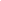 